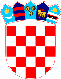 REPUBLIKA HRVATSKA VUKOVARSKO SRIJEMSKA ŽUPANIJA OPĆINA TOVARNIK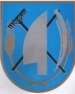  OPĆINSKI NAČELNIKKLASA:  112-01/18- 04/03URBROJ: 2188/12-03/01-18-1 Tovarnik, 03.04.2018.  Temeljem čl. 48. st.3. Statuta Općine Tovarnik ( Službeni vjesnik Vukovarsko-srijemske županije 4/13, 14/13 i 1/18 ) Načelnica  Općine Tovarnik d o n o s i ODLUKUO PROVEDBI POSTUPKA ZAPOŠLJAVANJA RADNIKA  RADI OBAVLJANJA POSLOVA ČIJI SE OPSEG PRIVREMENO  POVEĆAO I.Za obavljanje poslova čiji se opseg privremeno povećao, odnosno obavljanje poslova radnog mjesta komunalnog djelatnika, zaposlit će se 8 osoba u trajanju od 6 mjeseca, uz obvezni probni rad od dva mjeseca putem Oglasa za zapošljavanje na određeno vrijeme koji će se objaviti na HZZ-u, područni ured Vukovar II.Sredstva za plaće osoba iz toč.I. ove Odluke osigurana su proračunom Općine Tovarnik za 2018., pozicija 291, 292, 293 - JAVNI RADOVI III.Postupak prijema će provesti pročelnica Jedinstvenog upravnog odjela sukladno zakonu o službenicima i namještenicima u lokalnoj i područnoj ( regionalnoj ) samoupravi. ( u daljnjem tekstu: Zakon )ObrazloženjeSukladno članku 28. Zakona, jednice lokalne samouprave imaju mogućnost zapošljavanja osoba na određeno vrijeme radi obavljanja poslova čiji se opseg privremeno povećao. Općina Tovarnik ima zaposlena tri komunalna djelatina na neodređeno vrijeme koji obavljaju poslove sukladno sistematicaziji radnih mjesta Jedinstvenog upravnog odjela Općine Tovarnik. Ti poslovi podrazumijevaju košnju i održavanje  čistoće javnih površina na području Općine ( parkovi, trgovi, dječja igrališta ),  održavanje kosilica, održavanje  groblja i mrtvačnica, čišćenje snijega i leda na javnim površinama, obavljanje poslova  dostave te ostale poslove po nalogu načelnika ili pročelnika. Opseg navedenih poslova se bitno povećao uslijed bujanja  vegetacije i intenzivnog rasta trave i ostaloga raslinja, te navedeni zaposlenici nisu u mogućnosti  održavati i kositi tolike površine u općini, zbog čega je nužno provesti postupak zapošljavanja novih namještenika na određeno vrijeme odnosno dok traje intenzivno vegetacijsko razdoblje, što je predvidivo šest  mjeseci. Sredstva za zapošljavanje novih namještenika su osigurana u proračunu Općine Tovarnik za 2018. god. Slijedom navedenoga, odlučeno je kao u toč. I., II., III. ove Odluke  NAČELNICA OPĆINE TOVARNIK                                                                                    Ruža V. Šijaković, oec.DOSTAVITI:pročelnica  Jedinstvenog upravnog odjela Općine Tovarnikpismohrana 